GASTO DE COMUNICIACIÓN SOCIAL   ABRIL  2021 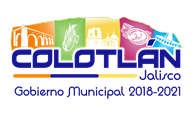 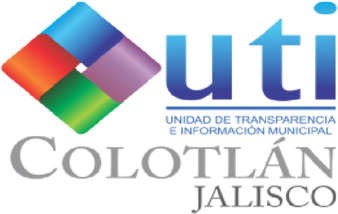 FECHA  MONTO  PARTIDA RESPONSABLE DE LA AUTORIZACIÓN PROVEEDOR CONTRATADO NO. DE CHEQUE DESCRIPCIÓN DEL SERVICIO JUSTIFICACIÓN SIN DATOS QUE MANIFESTAR 